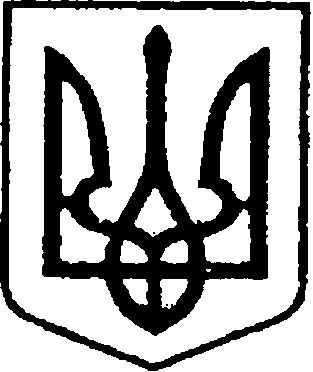 УКРАЇНАЧЕРНІГІВСЬКА ОБЛАСТЬН І Ж И Н С Ь К А    М І С Ь К А    Р А Д АВ И К О Н А В Ч И Й    К О М І Т Е ТР І Ш Е Н Н ЯВід «01» червня 2023 р.	                      	м. Ніжин	                       № 200   Про розміщення тимчасовихспоруд у м. Ніжині    	Відповідно до ст.ст. 30, 42, 52, 59, 73 Закону України «Про місцеве самоврядування в Україні», Законів України «Про благоустрій населених пунктів», «Про регулювання містобудівної діяльності», Постанови Кабінету Міністрів України від 15 червня 2006 р. № 833 «Про затвердження Порядку провадження торговельної діяльності та правил торговельного обслуговування на ринку споживчих товарів» Наказу Міністерства регіонального розвитку, будівництва та житлово-комунального господарства України від 21 жовтня 2011р. № 244 «Про затвердження Порядку розміщення тимчасових споруд для провадження підприємницької діяльності», «Порядку здійснення роздрібної торгівлі через дрібнороздрібну торговельну мережу шляхом використання автомагазинів, автокафе, авторозвозок, автоцистерн», затвердженого рішенням Ніжинської міської ради від 18.08.2015 року № 17-70/2015, зі змінами та доповненнями, розглянувши заяви фізичних осіб-підприємців та узгоджені із відповідними службами матеріали щодо розміщення тимчасових споруд (протокол засідання комісії з погодження розміщення тимчасових споруд та засобів пересувної дрібно-роздрібної торговельної мережі на об’єктах благоустрою), виконавчий комітет Ніжинської міської ради вирішив:     1. Затвердити висновки (рекомендації) комісії викладені у протоколі засідання комісії з погодження розміщення тимчасових споруд та засобів пересувної дрібнороздрібної торговельної мережі на об’єктах благоустрою від         15.05.2023 року та паспорт прив’язки реєстраційний №10-29/12 щодо розміщення фізичній особі-підприємцю Нагорному Тарасу Вікторовичу тимчасової споруди для провадження підприємницької діяльності (павільйон для торгівлі) загальною площею 29,75 кв.м. за адресою: м. Ніжин, вул. Шевченка, біля буд. 126, терміном до 07.07.2026 року, але не більше ніж до початку моменту реконструкції вул. Шевченка, за місцем розташування об’єкта благоустрою.      1.2. Фізичній особі-підприємцю Нагорному Тарасу Вікторовичу у 3-денний термін з дня прийняття даного рішення укласти з уповноваженим органом – комунальним підприємством «Оренда комунального майна» договір щодо пайової участі в утриманні об’єкта благоустрою.      У разі не укладання договору щодо пайової участі в утриманні об’єкта благоустрою, п. 1 даного рішення втрачає чинність.      2. Затвердити висновки (рекомендації) комісії викладені у протоколі засідання комісії з погодження розміщення тимчасових споруд та засобів пересувної дрібнороздрібної торговельної мережі на об’єктах благоустрою від  15.05.2023 р. та паспорт прив’язки реєстраційний №10-29/09 щодо розміщення фізичній особі-підприємцю Дегтяренку Вячеславу Миколайовичу тимчасової споруди для провадження підприємницької діяльності (кіоск для торгівлі) загальною площею 10,6 кв.м. за адресою: м. Ніжин, вул. Шевченка, біля буд.114А терміном на 3 роки, але не більше ніж до початку моменту реконструкції вул. Шевченка, за місцем розташування об’єкта благоустрою.      2.1. Фізичній особі-підприємцю Дегтяренку Вячеславу Миколайовичу у 3-денний термін з дня прийняття даного рішення укласти з уповноваженим органом – комунальним підприємством «Оренда комунального майна» договір щодо пайової участі в утриманні об’єкта благоустрою. У разі не укладання договору щодо пайової участі в утриманні об’єкта благоустрою, п. 2 даного рішення втрачає чинність.     3. Затвердити висновки (рекомендації) комісії викладені у протоколі засідання комісії з погодження розміщення тимчасових споруд та засобів пересувної дрібнороздрібної торговельної мережі на об’єктах благоустрою від         08.05.2023 року та ситуаційну схему від 05.05.2023 року щодо розміщення фізичній особі-підприємцю Пинчук Світлані Юріївні тимчасової споруди для провадження підприємницької діяльності (літнього майданчика), загальною площею 13,1 кв.м. за адресою: м. Ніжин, вул. Станіслава Прощенка, біля буд. 13В терміном з 09.05.2023 року до 31.10.2023 року. Встановити коефіцієнт функціонального використання об’єкту благоустрою на рівні 0,335.     3.1. Фізичній особі-підприємцю Пинчук Світлані Юріївні у 3-денний термін з дня прийняття даного рішення укласти з уповноваженим органом – комунальним підприємством «Оренда комунального майна» договір щодо пайової участі в утриманні об’єкта благоустрою.      У разі не укладання договору щодо пайової участі в утриманні об’єкта благоустрою, п. 3 даного рішення втрачає чинність.     4. Затвердити висновки (рекомендації) комісії викладені у протоколі засідання комісії з погодження розміщення тимчасових споруд та засобів пересувної дрібнороздрібної торговельної мережі на об’єктах благоустрою від         15.05.2023 року та паспорт прив’язки реєстраційний №10-29/10 щодо розміщення фізичній особі-підприємцю Утенку Олександру Сергійовичу тимчасової споруди для провадження підприємницької діяльності (павільйон     № 1 для торгівлі) загальною площею 30,0 кв.м. за адресою: м. Ніжин, вул. Синяківська на перехресті з вул. Шевченка, терміном на 5 років, але не більше ніж до початку моменту реконструкції вул. Синяківська, за місцем розташування об’єкта благоустрою.      4.2. Фізичній особі-підприємцю Утенку Олександру Сергійовичу у 3-денний термін з дня прийняття даного рішення укласти з уповноваженим органом – комунальним підприємством «Оренда комунального майна» договір щодо пайової участі в утриманні об’єкта благоустрою.      У разі не укладання договору щодо пайової участі в утриманні об’єкта благоустрою, п. 4 даного рішення втрачає чинність.      5. Затвердити висновки (рекомендації) комісії викладені у протоколі засідання комісії з погодження розміщення тимчасових споруд та засобів пересувної дрібнороздрібної торговельної мережі на об’єктах благоустрою від         15.05.2023 року та паспорт прив’язки реєстраційний №10-29/11 щодо розміщення фізичній особі-підприємцю Утенку Олександру Сергійовичу тимчасової споруди для провадження підприємницької діяльності (павільйон     № 2 для торгівлі) загальною площею 30,0 кв.м. за адресою: м. Ніжин, вул. Синяківська на перехресті з вул. Шевченка, терміном на 5 років, але не більше ніж до початку моменту реконструкції вул. Синяківська, за місцем розташування об’єкта благоустрою.      5.2. Фізичній особі-підприємцю Утенку Олександру Сергійовичу у 3-денний термін з дня прийняття даного рішення укласти з уповноваженим органом – комунальним підприємством «Оренда комунального майна» договір щодо пайової участі в утриманні об’єкта благоустрою.      У разі не укладання договору щодо пайової участі в утриманні об’єкта благоустрою, п. 5 даного рішення втрачає чинність.     6. Затвердити висновки (рекомендації) комісії викладені у протоколі засідання комісії з погодження розміщення тимчасових споруд та засобів пересувної дрібнороздрібної торговельної мережі на об’єктах благоустрою від         23.05.2023 року та паспорт прив’язки реєстраційний №10-29/13 щодо розміщення фізичній особі-підприємцю Парубець Вікторії Олександрівні тимчасової споруди для провадження підприємницької діяльності (павільйон для торгівлі) загальною площею 27,0 кв.м. за адресою: м. Ніжин, вул. Станіслава Прощенка, 21-К терміном до 31.12.2024 року, але не більше ніж до початку моменту реконструкції вул. Станіслава Прощенка, за місцем розташування об’єкта благоустрою.      6.2. Фізичній особі-підприємцю Парубець Вікторії Олександрівні у 3-денний термін з дня прийняття даного рішення укласти з уповноваженим органом – комунальним підприємством «Оренда комунального майна» договір щодо пайової участі в утриманні об’єкта благоустрою.      У разі не укладання договору щодо пайової участі в утриманні об’єкта благоустрою, п. 6 даного рішення втрачає чинність.     7. Комунальному підприємству «Оренда комунального майна» здійснювати контроль за дотриманням заявником  вимог «Порядку здійснення роздрібної торгівлі через дрібнороздрібну торговельну мережу шляхом використання автомагазинів, автокафе, авторозвозок, автоцистерн».     8. Директору КП «Оренда комунального майна» Шумейко О.М. забезпечити оприлюднення даного рішення на сайті Ніжинської міської ради протягом п’яти робочих днів з дня його прийняття.     9. Контроль за виконанням рішення покласти на першого заступника міського голови з питань діяльності виконавчих органів ради Вовченка Ф.І.Міський голова                                                                        Олександр КОДОЛА